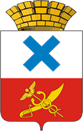 Администрация Городского округа «город Ирбит»Свердловской областиПОСТАНОВЛЕНИЕот   23   июля 2021 года №  1192-ПАг. ИрбитОб утверждении перечня объектов, необходимых для устойчивого функционирования экономики и выживания населения в мирное и военное время на территории Городского округа «город Ирбит» Свердловской областиВ соответствии с Федеральным законом от 12 февраля 1998 года № 28-ФЗ «О гражданской обороне», постановлением Правительства Российской Федерации от 27.04.2007 № 804 «Об утверждении Положения о гражданской обороне в Российской Федерации», приказом министерства Российской Федерации по делам гражданской обороны, чрезвычайным ситуациям и ликвидации последствий стихийных бедствий от 14.11.2008 № 687 «Об утверждении Положения об организации и ведении гражданской обороны в муниципальных образованиях и организациях», в целях повышения эффективности работы в области обеспечения безопасности населения и инфраструктуры Городского округа «город Ирбит» Свердловской области от угроз военного характера и создания основы для планирования и осуществления мероприятий по сохранению объектов, необходимых для устойчивого функционирования экономики и выживания населения в мирное и военное время, администрация Городского округа «город Ирбит» Свердловской области ПОСТАНОВЛЯЕТ:1. Утвердить перечень объектов, необходимых для устойчивого функционирования экономики и выживания населения в мирное и военное время на территории Городского округа «город Ирбит» Свердловской области (прилагается).2. Отделу гражданской защиты и общественной безопасности администрации Городского округа «город Ирбит» Свердловской области в срок до 01.10.2021г. организовать работу по ознакомлению организациями внесёнными в перечень объектов, необходимых для устойчивого функционирования экономики и выживания населения в мирное и военное время на территории Городского округа «город Ирбит» Свердловской области», с утверждённым нормативно правовым актом. 3. Контроль за исполнением настоящего постановления возложить на заместителя главы администрации Городского округа «город Ирбит» Свердловской области Н.В. Волкову.4. Отделу организационной работы и документообеспечения администрации Городского округа «город Ирбит» Свердловской области         разместить настоящее постановление на официальном сайте администрации Городского округа «город Ирбит» Свердловской области (www.moirbit.ru).Глава Городского округа«город Ирбит» Свердловской области                                                         Н.В. ЮдинПриложение к постановлению администрацииГородского округа «город Ирбит» Свердловской областиот  23.07.2021   № 1192 -ПАПЕРЕЧЕНЬобъектов, необходимых для устойчивого функционирования экономики и выживания населения в мирное и военное время на территории Городского округа «город Ирбит» Свердловской области№п/пНаименование организацииАдресНазначениеФорма собственности1Акционерное общество «Ирбитский молочный завод»ул. Елизарьевых, д.3производство продовольственных товаровгосударственная2Открытое акционерное общество «Ирбитский химико-фармацевтический завод»ул. Кирова, 172выпуск лекарственных препаратовчастная3Общество с ограниченной ответственностью «Резерв»ул. Советская, д. 100эксплуатация жилого фондачастная4Общество с ограниченной ответственностью «УК «Южилкомплекс»ул. Советская, д. 105эксплуатация жилого фондачастная5Общество с ограниченной ответственностью « «Ваш дом»ул. Советская, д. 100эксплуатация жилого фондачастная6Общество с ограниченной ответственностью «УК«Северное»ул. Кирова, д. 84эксплуатация жилого фондачастная7Общество с ограниченной ответственностью «Управляющая компания района»Ирбитский район, посёлок городского типа, ул. Ожиганова, д.1  эксплуатация жилого фондачастная8Общество с ограниченной ответственностью «Ирбитский хлебозавод»ул. Подгорная, 1апоставка продовольственных товаровчастная9Общество с ограниченной ответственностью «ПП «Ирбитский кондитер»ул. Подгорная, 1апроизводство продовольственных товаровчастная10Государственное автономное учреждение здравоохранения Свердловской области «Ирбитская центральная городская больница»ул. Комсомольская, 72оказание скорой медицинской помощи населениюгосударственная11Филиал акционерного общества «Регионгаз-Инвест» в г. Ирбитул. Советская, 100оказание услуг по поставке горячей воды и отопления,обеспечение природным газом частная12Муниципальное унитарное предприятие Городского округа «город Ирбит» Свердловской области  «Водоканал-Сервис»ул. Орджоникидзе 59обеспечение водоснабжения и водоотведение муниципальная13Общество с ограниченной ответственностью «Водоканал-Ирбит»ул. Комсомольская, д.72вобеспечение водоснабжения частная14Муниципальное унитарное предприятие Городского округа «город Ирбит» Свердловской области «Городские тепловые сети»ул. Свободы, 17оказание услуг по поставке горячей воды и отоплениямуниципальная15Муниципальное унитарное предприятие Городского округа «город Ирбит» Свердловской области «Ресурс»ул.Щорса,д.49проведение работ в области безопасности дорожного движениямуниципальная16Муниципальное бюджетное учреждение Городского округа «город Ирбит» Свердловской области «Благоустройство»ул. Высоковольтная, 15обеспечение санитарной очистки территории, вывоз твердых бытовых отходовоказание ритуальных услугмуниципальная17Муниципальное унитарное предприятие Городского округа «город Ирбит» Свердловской области «Ирбит-Авто-Транс»ул. Высоковольтная, 6пассажирские перевозки муниципальная18Межрайонный центр технической эксплуатации телекоммуникаций г. Ирбит Екатеринбургского филиала публичного акционерного общества «Ростелеком»ул. 50 лет Октября, 25предоставление телекоммуникационных услугчастная19Открытое акционерное общество «Межрегиональная распределительная сетевая компания Урала» Свердловэнерго Артемовские электрические сети Ирбитский  район электрических сетейул. Высоковольтная, 7энергоснабжение, уличное освещениечастная20Акционерное общество «Облкоммунэнерго»ул. Орджоникидзе, 73энергоснабжение, уличное освещение частная21Муниципальное унитарное предприятие Городского округа «город Ирбит» Свердловской области «Жилкомсервис»ул. Мамина Сибиряка, 2 оказание услуг бани населению муниципальная22Муниципальное казённое учреждение Городского округа «город Ирбит» Свердловской области «Служба заказчика застройщика»ул. Кирова, 98строительство и ремонт объектовмуниципальная23Муниципальное казённое учреждение Городского округа «город Ирбит» Свердловской области «Центр общественной безопасности»ул. 50 лет Октября, 25 деятельность по обеспечению безопасности в чрезвычайных ситуаций муниципальная24Муниципальное унитарное предприятие Городского округа «город Ирбит» Свердловской области «Комбинат питания»ул. Первомайская, 39 деятельность предприятия общественного питания муниципальная